Humanities Five: Ancient GreeceHumanities Five: Ancient GreeceHumanities Five: Ancient GreeceWhat should I already know?The UK as a democracyStudy of Stone Age, Iron Age and Bronze AgeMaya and Indus Valley CivilisationsRomans and the British invasionNotable people including Boudicca, explorers, Mary Seacole and Professor Stephen HawkinsBritish Monarchy and key monarchsGeography- countries, continents, seas and oceans as well as human and physical geographical features of EuropeWhat should I already know?The UK as a democracyStudy of Stone Age, Iron Age and Bronze AgeMaya and Indus Valley CivilisationsRomans and the British invasionNotable people including Boudicca, explorers, Mary Seacole and Professor Stephen HawkinsBritish Monarchy and key monarchsGeography- countries, continents, seas and oceans as well as human and physical geographical features of EuropeKey ExperiencesBritish Museum Mini Site http://www.ancientgreece.co.uk/ Visit to Truro Museum and Ancient Greece workshop Visit to The Box museum in Plymouth- Greece workshop (combine with visit to mosque as part of RE studies https://piety.org.uk/index.php/portfolio-items/visiting/) acropolis the citadel of an ancient Greek cityTimeline776 BC The first Olympic games take placec. 750 BC Early Greek culture thrives. Homer writes The Iliad and The Odyssey570 BC Pythagorus is born. He made major breakthroughs in Science and Maths508 BC Democracy begins in Athens, giving greater power to the people. c. 450 BC Athens becomes a powerful city and controls an empire. 432 BC The Parthenon, the most famous building in Athens is completed. 336 BC Alexander the Great is King and helps the Greek empire expand further146 BC Rome conquers Greece, making it part of the Roman Empire. architecturethe art of planning, designing and constructing buildingsTimeline776 BC The first Olympic games take placec. 750 BC Early Greek culture thrives. Homer writes The Iliad and The Odyssey570 BC Pythagorus is born. He made major breakthroughs in Science and Maths508 BC Democracy begins in Athens, giving greater power to the people. c. 450 BC Athens becomes a powerful city and controls an empire. 432 BC The Parthenon, the most famous building in Athens is completed. 336 BC Alexander the Great is King and helps the Greek empire expand further146 BC Rome conquers Greece, making it part of the Roman Empire. chronologythe order of events in timeTimeline776 BC The first Olympic games take placec. 750 BC Early Greek culture thrives. Homer writes The Iliad and The Odyssey570 BC Pythagorus is born. He made major breakthroughs in Science and Maths508 BC Democracy begins in Athens, giving greater power to the people. c. 450 BC Athens becomes a powerful city and controls an empire. 432 BC The Parthenon, the most famous building in Athens is completed. 336 BC Alexander the Great is King and helps the Greek empire expand further146 BC Rome conquers Greece, making it part of the Roman Empire. circaLatin meaning ‘around’. c. 800 BC means around 800 BC.Timeline776 BC The first Olympic games take placec. 750 BC Early Greek culture thrives. Homer writes The Iliad and The Odyssey570 BC Pythagorus is born. He made major breakthroughs in Science and Maths508 BC Democracy begins in Athens, giving greater power to the people. c. 450 BC Athens becomes a powerful city and controls an empire. 432 BC The Parthenon, the most famous building in Athens is completed. 336 BC Alexander the Great is King and helps the Greek empire expand further146 BC Rome conquers Greece, making it part of the Roman Empire. citadela strong building in or near a city, where people could shelter for safetyTimeline776 BC The first Olympic games take placec. 750 BC Early Greek culture thrives. Homer writes The Iliad and The Odyssey570 BC Pythagorus is born. He made major breakthroughs in Science and Maths508 BC Democracy begins in Athens, giving greater power to the people. c. 450 BC Athens becomes a powerful city and controls an empire. 432 BC The Parthenon, the most famous building in Athens is completed. 336 BC Alexander the Great is King and helps the Greek empire expand further146 BC Rome conquers Greece, making it part of the Roman Empire. civilisationa human society with its own social organisation and culture.Timeline776 BC The first Olympic games take placec. 750 BC Early Greek culture thrives. Homer writes The Iliad and The Odyssey570 BC Pythagorus is born. He made major breakthroughs in Science and Maths508 BC Democracy begins in Athens, giving greater power to the people. c. 450 BC Athens becomes a powerful city and controls an empire. 432 BC The Parthenon, the most famous building in Athens is completed. 336 BC Alexander the Great is King and helps the Greek empire expand further146 BC Rome conquers Greece, making it part of the Roman Empire. climatethe general weather conditions that are typical of a placeTimeline776 BC The first Olympic games take placec. 750 BC Early Greek culture thrives. Homer writes The Iliad and The Odyssey570 BC Pythagorus is born. He made major breakthroughs in Science and Maths508 BC Democracy begins in Athens, giving greater power to the people. c. 450 BC Athens becomes a powerful city and controls an empire. 432 BC The Parthenon, the most famous building in Athens is completed. 336 BC Alexander the Great is King and helps the Greek empire expand further146 BC Rome conquers Greece, making it part of the Roman Empire. continenta very large area of land that consists of many countries. Europe is a continent.Timeline776 BC The first Olympic games take placec. 750 BC Early Greek culture thrives. Homer writes The Iliad and The Odyssey570 BC Pythagorus is born. He made major breakthroughs in Science and Maths508 BC Democracy begins in Athens, giving greater power to the people. c. 450 BC Athens becomes a powerful city and controls an empire. 432 BC The Parthenon, the most famous building in Athens is completed. 336 BC Alexander the Great is King and helps the Greek empire expand further146 BC Rome conquers Greece, making it part of the Roman Empire. cultureactivities such as the arts and philosophy, which are considered to be important for the development of civilisationTimeline776 BC The first Olympic games take placec. 750 BC Early Greek culture thrives. Homer writes The Iliad and The Odyssey570 BC Pythagorus is born. He made major breakthroughs in Science and Maths508 BC Democracy begins in Athens, giving greater power to the people. c. 450 BC Athens becomes a powerful city and controls an empire. 432 BC The Parthenon, the most famous building in Athens is completed. 336 BC Alexander the Great is King and helps the Greek empire expand further146 BC Rome conquers Greece, making it part of the Roman Empire. deitya god or goddessTimeline776 BC The first Olympic games take placec. 750 BC Early Greek culture thrives. Homer writes The Iliad and The Odyssey570 BC Pythagorus is born. He made major breakthroughs in Science and Maths508 BC Democracy begins in Athens, giving greater power to the people. c. 450 BC Athens becomes a powerful city and controls an empire. 432 BC The Parthenon, the most famous building in Athens is completed. 336 BC Alexander the Great is King and helps the Greek empire expand further146 BC Rome conquers Greece, making it part of the Roman Empire. democracya fair political system where all adults vote for an elected government. This government then makes decisions on how to run the country.Timeline776 BC The first Olympic games take placec. 750 BC Early Greek culture thrives. Homer writes The Iliad and The Odyssey570 BC Pythagorus is born. He made major breakthroughs in Science and Maths508 BC Democracy begins in Athens, giving greater power to the people. c. 450 BC Athens becomes a powerful city and controls an empire. 432 BC The Parthenon, the most famous building in Athens is completed. 336 BC Alexander the Great is King and helps the Greek empire expand further146 BC Rome conquers Greece, making it part of the Roman Empire. empirea number of individual nations that are all controlled by the government or ruler of one particular countryTimeline776 BC The first Olympic games take placec. 750 BC Early Greek culture thrives. Homer writes The Iliad and The Odyssey570 BC Pythagorus is born. He made major breakthroughs in Science and Maths508 BC Democracy begins in Athens, giving greater power to the people. c. 450 BC Athens becomes a powerful city and controls an empire. 432 BC The Parthenon, the most famous building in Athens is completed. 336 BC Alexander the Great is King and helps the Greek empire expand further146 BC Rome conquers Greece, making it part of the Roman Empire. fertilerich in nutrients to support the growth of many plantsTimeline776 BC The first Olympic games take placec. 750 BC Early Greek culture thrives. Homer writes The Iliad and The Odyssey570 BC Pythagorus is born. He made major breakthroughs in Science and Maths508 BC Democracy begins in Athens, giving greater power to the people. c. 450 BC Athens becomes a powerful city and controls an empire. 432 BC The Parthenon, the most famous building in Athens is completed. 336 BC Alexander the Great is King and helps the Greek empire expand further146 BC Rome conquers Greece, making it part of the Roman Empire. invasionto try and take over a place by forceTimeline776 BC The first Olympic games take placec. 750 BC Early Greek culture thrives. Homer writes The Iliad and The Odyssey570 BC Pythagorus is born. He made major breakthroughs in Science and Maths508 BC Democracy begins in Athens, giving greater power to the people. c. 450 BC Athens becomes a powerful city and controls an empire. 432 BC The Parthenon, the most famous building in Athens is completed. 336 BC Alexander the Great is King and helps the Greek empire expand further146 BC Rome conquers Greece, making it part of the Roman Empire. merchanta person who buys or sells goods in large quantitiesTimeline776 BC The first Olympic games take placec. 750 BC Early Greek culture thrives. Homer writes The Iliad and The Odyssey570 BC Pythagorus is born. He made major breakthroughs in Science and Maths508 BC Democracy begins in Athens, giving greater power to the people. c. 450 BC Athens becomes a powerful city and controls an empire. 432 BC The Parthenon, the most famous building in Athens is completed. 336 BC Alexander the Great is King and helps the Greek empire expand further146 BC Rome conquers Greece, making it part of the Roman Empire. militaryrelating to or belonging to the armyTimeline776 BC The first Olympic games take placec. 750 BC Early Greek culture thrives. Homer writes The Iliad and The Odyssey570 BC Pythagorus is born. He made major breakthroughs in Science and Maths508 BC Democracy begins in Athens, giving greater power to the people. c. 450 BC Athens becomes a powerful city and controls an empire. 432 BC The Parthenon, the most famous building in Athens is completed. 336 BC Alexander the Great is King and helps the Greek empire expand further146 BC Rome conquers Greece, making it part of the Roman Empire. mythologya group of myths, especially all the myths from a particular country, religion, or culture.Timeline776 BC The first Olympic games take placec. 750 BC Early Greek culture thrives. Homer writes The Iliad and The Odyssey570 BC Pythagorus is born. He made major breakthroughs in Science and Maths508 BC Democracy begins in Athens, giving greater power to the people. c. 450 BC Athens becomes a powerful city and controls an empire. 432 BC The Parthenon, the most famous building in Athens is completed. 336 BC Alexander the Great is King and helps the Greek empire expand further146 BC Rome conquers Greece, making it part of the Roman Empire. philosophythe study or creation of theories about basic things such as the nature of existence, knowledge, and thought, or about how people should liveTimeline776 BC The first Olympic games take placec. 750 BC Early Greek culture thrives. Homer writes The Iliad and The Odyssey570 BC Pythagorus is born. He made major breakthroughs in Science and Maths508 BC Democracy begins in Athens, giving greater power to the people. c. 450 BC Athens becomes a powerful city and controls an empire. 432 BC The Parthenon, the most famous building in Athens is completed. 336 BC Alexander the Great is King and helps the Greek empire expand further146 BC Rome conquers Greece, making it part of the Roman Empire. polisan ancient Greek city-stateTimeline776 BC The first Olympic games take placec. 750 BC Early Greek culture thrives. Homer writes The Iliad and The Odyssey570 BC Pythagorus is born. He made major breakthroughs in Science and Maths508 BC Democracy begins in Athens, giving greater power to the people. c. 450 BC Athens becomes a powerful city and controls an empire. 432 BC The Parthenon, the most famous building in Athens is completed. 336 BC Alexander the Great is King and helps the Greek empire expand further146 BC Rome conquers Greece, making it part of the Roman Empire. polytheiststhe worship of or belief in more than one godTimeline776 BC The first Olympic games take placec. 750 BC Early Greek culture thrives. Homer writes The Iliad and The Odyssey570 BC Pythagorus is born. He made major breakthroughs in Science and Maths508 BC Democracy begins in Athens, giving greater power to the people. c. 450 BC Athens becomes a powerful city and controls an empire. 432 BC The Parthenon, the most famous building in Athens is completed. 336 BC Alexander the Great is King and helps the Greek empire expand further146 BC Rome conquers Greece, making it part of the Roman Empire. seafaringworking as a sailor or travelling regularly on the seaTimeline776 BC The first Olympic games take placec. 750 BC Early Greek culture thrives. Homer writes The Iliad and The Odyssey570 BC Pythagorus is born. He made major breakthroughs in Science and Maths508 BC Democracy begins in Athens, giving greater power to the people. c. 450 BC Athens becomes a powerful city and controls an empire. 432 BC The Parthenon, the most famous building in Athens is completed. 336 BC Alexander the Great is King and helps the Greek empire expand further146 BC Rome conquers Greece, making it part of the Roman Empire. societypeople in general, thought of as a large organized groupTimeline776 BC The first Olympic games take placec. 750 BC Early Greek culture thrives. Homer writes The Iliad and The Odyssey570 BC Pythagorus is born. He made major breakthroughs in Science and Maths508 BC Democracy begins in Athens, giving greater power to the people. c. 450 BC Athens becomes a powerful city and controls an empire. 432 BC The Parthenon, the most famous building in Athens is completed. 336 BC Alexander the Great is King and helps the Greek empire expand further146 BC Rome conquers Greece, making it part of the Roman Empire. tradethe activity of buying, selling, or exchanging goods or servicesTimeline776 BC The first Olympic games take placec. 750 BC Early Greek culture thrives. Homer writes The Iliad and The Odyssey570 BC Pythagorus is born. He made major breakthroughs in Science and Maths508 BC Democracy begins in Athens, giving greater power to the people. c. 450 BC Athens becomes a powerful city and controls an empire. 432 BC The Parthenon, the most famous building in Athens is completed. 336 BC Alexander the Great is King and helps the Greek empire expand further146 BC Rome conquers Greece, making it part of the Roman Empire. urbanbelonging to, or relating to, a town or citywarfare the activity of fighting a warTimeline776 BC The first Olympic games take placec. 750 BC Early Greek culture thrives. Homer writes The Iliad and The Odyssey570 BC Pythagorus is born. He made major breakthroughs in Science and Maths508 BC Democracy begins in Athens, giving greater power to the people. c. 450 BC Athens becomes a powerful city and controls an empire. 432 BC The Parthenon, the most famous building in Athens is completed. 336 BC Alexander the Great is King and helps the Greek empire expand further146 BC Rome conquers Greece, making it part of the Roman Empire. Greece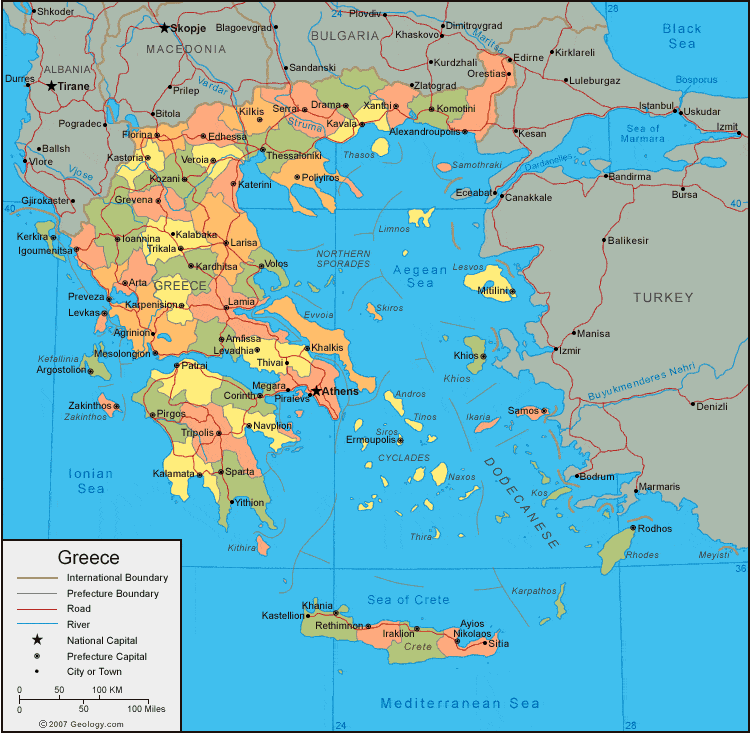 Mainland Greece is a mountainous land almost completely surrounded by the Mediterranean Sea. Greece has more than 1400 islands. The country has mild winters and long, hot and dry summers. The ancient Greeks were a seafaring people. They traded with other countries around the Mediterranean. Many cities created settlements overseas known as colonies. Greek cities were founded around the Black Sea, North Africa, Italy, Sicily, France and Spain. Daily Life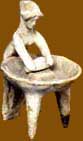 Life in ancient Greece was quite different for men and women. Whilst men were expected to take an active part in the public life of their city, women were expected to lead a private life as wives and mothers. Their lives were centred on the home.Slavery was a central feature of life in Greece. Families of reasonable wealth would have slaves to carry out the household chores, to go shopping at the market and even to help bring up children.However, daily life in Sparta was rather different from most other city-states. Here women led more active lives, as this would improve their physical strength and their ability to have healthy babies. Sparta also had slaves but these belonged to the city as a whole, rather than to individual families. Athens and SpartaGreece was divided into citystates (polis) that each had their own laws and way of life, but that all spoke the same language. Two of the most well-known city states are Athens and Sparta.In Athens, Greek styles of art, architecture, philosophy and theatre were developed - these helped shaped our modern society along with science, language and maths. Athens had a democratic government – this means that the people who lived there made decisions by voting, like we do in Britain. Perikles, the great statesman of Classical Athens, said that Athenians thought of 'a man who takes no interest in public affairs not as apathetic, but as completely useless.'Male citizens in Athens could vote on all the decisions that affected the city and serve on juries. However, democracy was not open to everyone. Citizen women and children were not allowed to vote. Slaves and foreigners living in Athens (known as metics) were banned from participating in government.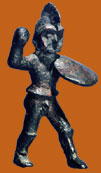 In Sparta, life was very different. The state was ruled by two kings and a Council of Elders. There was an assembly of Citizens, but it did not have the power of the citizen assembly in democratic Athens. Sparta had a great army which made it a very powerful State. The focus in Sparta was on producing good soldiers and all male citizens were part of the army. Greek GodsReligion was very important in ancient Greece. They were polytheists - they believed in different gods and goddesses that were in charge of different parts of their lives, such as a god of the sea and a goddess of wisdom. Temples were built in their honour and they featured heavily in the stories of Greek mythology.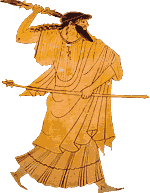 The ancient Greeks believed there were a great number of gods and goddesses. These gods had control over many different aspects of life on earth. King of all the gods and goddesses was Zeus. He could control the weather and was often called 'the thunderer' or 'the cloud-gatherer'. He lived with the other gods on Mount Olympus, a high mountain in northern Greece. Festivals and GamesFestivals were a very important part of life in ancient Greece, and were a central part of worshipping the gods. They usually included a procession and a sacrifice.Festivals also included various competitions, which were seen as another way to honour a god. There were competitions in music, poetry, drama and also athletics. Some of the most important festivals of ancient Greece involved athletic competition, such as the Olympic Games, which were held in honour of Zeus, and the Pythian Games, held at Delphi in honour of Apollo.One festival in Athens, held to honour Dionysos, involved a competition between playwrights. This led to the creation of some of the best known plays from Ancient Greece, written by people such as Sophokles, Euripides and Aristophanes. 	GreeceMainland Greece is a mountainous land almost completely surrounded by the Mediterranean Sea. Greece has more than 1400 islands. The country has mild winters and long, hot and dry summers. The ancient Greeks were a seafaring people. They traded with other countries around the Mediterranean. Many cities created settlements overseas known as colonies. Greek cities were founded around the Black Sea, North Africa, Italy, Sicily, France and Spain. Daily LifeLife in ancient Greece was quite different for men and women. Whilst men were expected to take an active part in the public life of their city, women were expected to lead a private life as wives and mothers. Their lives were centred on the home.Slavery was a central feature of life in Greece. Families of reasonable wealth would have slaves to carry out the household chores, to go shopping at the market and even to help bring up children.However, daily life in Sparta was rather different from most other city-states. Here women led more active lives, as this would improve their physical strength and their ability to have healthy babies. Sparta also had slaves but these belonged to the city as a whole, rather than to individual families. Athens and SpartaGreece was divided into citystates (polis) that each had their own laws and way of life, but that all spoke the same language. Two of the most well-known city states are Athens and Sparta.In Athens, Greek styles of art, architecture, philosophy and theatre were developed - these helped shaped our modern society along with science, language and maths. Athens had a democratic government – this means that the people who lived there made decisions by voting, like we do in Britain. Perikles, the great statesman of Classical Athens, said that Athenians thought of 'a man who takes no interest in public affairs not as apathetic, but as completely useless.'Male citizens in Athens could vote on all the decisions that affected the city and serve on juries. However, democracy was not open to everyone. Citizen women and children were not allowed to vote. Slaves and foreigners living in Athens (known as metics) were banned from participating in government.In Sparta, life was very different. The state was ruled by two kings and a Council of Elders. There was an assembly of Citizens, but it did not have the power of the citizen assembly in democratic Athens. Sparta had a great army which made it a very powerful State. The focus in Sparta was on producing good soldiers and all male citizens were part of the army. Greek GodsReligion was very important in ancient Greece. They were polytheists - they believed in different gods and goddesses that were in charge of different parts of their lives, such as a god of the sea and a goddess of wisdom. Temples were built in their honour and they featured heavily in the stories of Greek mythology.The ancient Greeks believed there were a great number of gods and goddesses. These gods had control over many different aspects of life on earth. King of all the gods and goddesses was Zeus. He could control the weather and was often called 'the thunderer' or 'the cloud-gatherer'. He lived with the other gods on Mount Olympus, a high mountain in northern Greece. Festivals and GamesFestivals were a very important part of life in ancient Greece, and were a central part of worshipping the gods. They usually included a procession and a sacrifice.Festivals also included various competitions, which were seen as another way to honour a god. There were competitions in music, poetry, drama and also athletics. Some of the most important festivals of ancient Greece involved athletic competition, such as the Olympic Games, which were held in honour of Zeus, and the Pythian Games, held at Delphi in honour of Apollo.One festival in Athens, held to honour Dionysos, involved a competition between playwrights. This led to the creation of some of the best known plays from Ancient Greece, written by people such as Sophokles, Euripides and Aristophanes. 	GreeceMainland Greece is a mountainous land almost completely surrounded by the Mediterranean Sea. Greece has more than 1400 islands. The country has mild winters and long, hot and dry summers. The ancient Greeks were a seafaring people. They traded with other countries around the Mediterranean. Many cities created settlements overseas known as colonies. Greek cities were founded around the Black Sea, North Africa, Italy, Sicily, France and Spain. Daily LifeLife in ancient Greece was quite different for men and women. Whilst men were expected to take an active part in the public life of their city, women were expected to lead a private life as wives and mothers. Their lives were centred on the home.Slavery was a central feature of life in Greece. Families of reasonable wealth would have slaves to carry out the household chores, to go shopping at the market and even to help bring up children.However, daily life in Sparta was rather different from most other city-states. Here women led more active lives, as this would improve their physical strength and their ability to have healthy babies. Sparta also had slaves but these belonged to the city as a whole, rather than to individual families. Athens and SpartaGreece was divided into citystates (polis) that each had their own laws and way of life, but that all spoke the same language. Two of the most well-known city states are Athens and Sparta.In Athens, Greek styles of art, architecture, philosophy and theatre were developed - these helped shaped our modern society along with science, language and maths. Athens had a democratic government – this means that the people who lived there made decisions by voting, like we do in Britain. Perikles, the great statesman of Classical Athens, said that Athenians thought of 'a man who takes no interest in public affairs not as apathetic, but as completely useless.'Male citizens in Athens could vote on all the decisions that affected the city and serve on juries. However, democracy was not open to everyone. Citizen women and children were not allowed to vote. Slaves and foreigners living in Athens (known as metics) were banned from participating in government.In Sparta, life was very different. The state was ruled by two kings and a Council of Elders. There was an assembly of Citizens, but it did not have the power of the citizen assembly in democratic Athens. Sparta had a great army which made it a very powerful State. The focus in Sparta was on producing good soldiers and all male citizens were part of the army. Greek GodsReligion was very important in ancient Greece. They were polytheists - they believed in different gods and goddesses that were in charge of different parts of their lives, such as a god of the sea and a goddess of wisdom. Temples were built in their honour and they featured heavily in the stories of Greek mythology.The ancient Greeks believed there were a great number of gods and goddesses. These gods had control over many different aspects of life on earth. King of all the gods and goddesses was Zeus. He could control the weather and was often called 'the thunderer' or 'the cloud-gatherer'. He lived with the other gods on Mount Olympus, a high mountain in northern Greece. Festivals and GamesFestivals were a very important part of life in ancient Greece, and were a central part of worshipping the gods. They usually included a procession and a sacrifice.Festivals also included various competitions, which were seen as another way to honour a god. There were competitions in music, poetry, drama and also athletics. Some of the most important festivals of ancient Greece involved athletic competition, such as the Olympic Games, which were held in honour of Zeus, and the Pythian Games, held at Delphi in honour of Apollo.One festival in Athens, held to honour Dionysos, involved a competition between playwrights. This led to the creation of some of the best known plays from Ancient Greece, written by people such as Sophokles, Euripides and Aristophanes. 	